Nastavna cjelina: Marija u CrkviVjeronaučni udžbenik: Pozvani na slobodu (6. razred)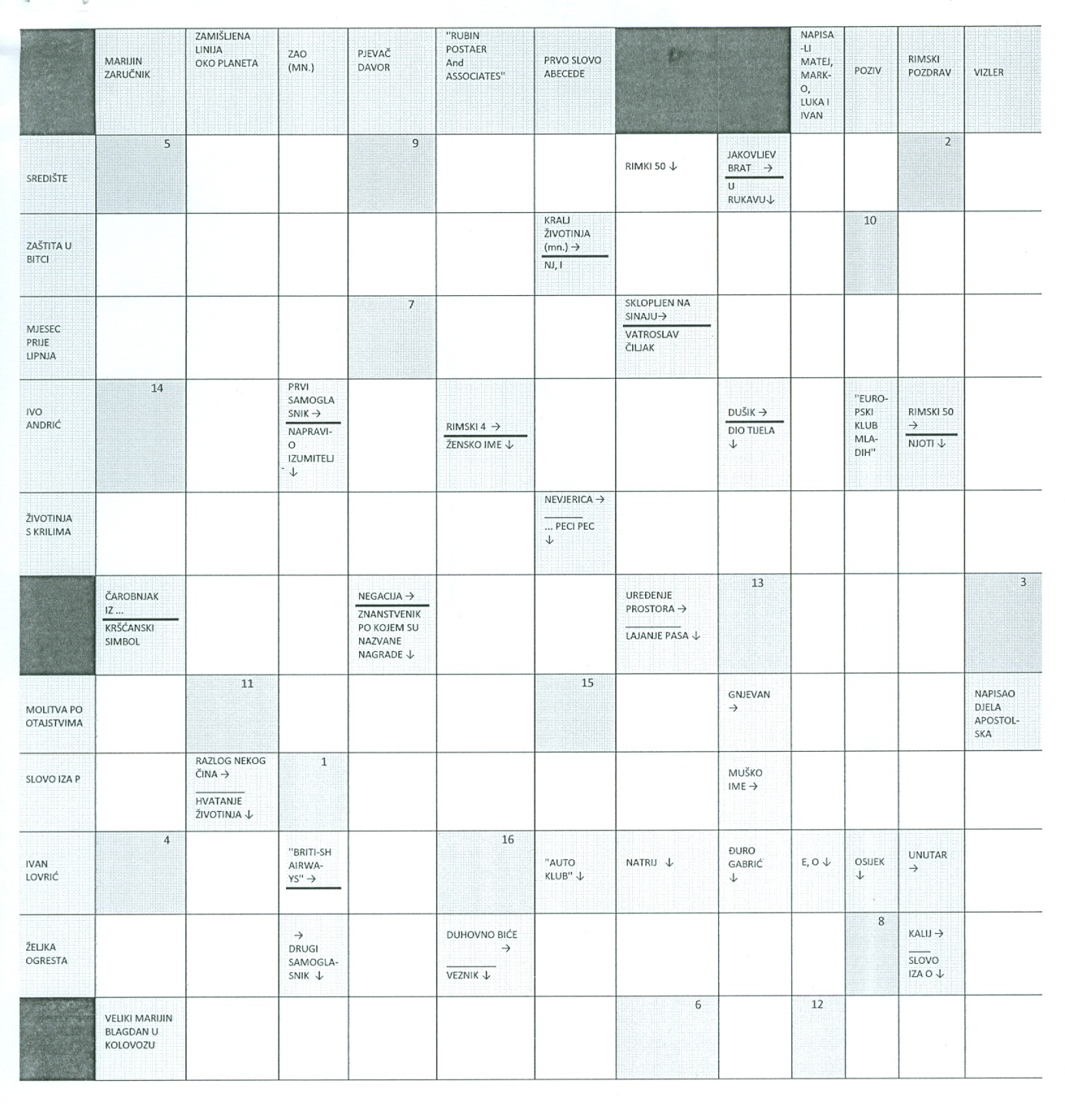 